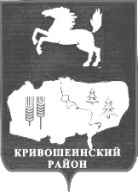 АДМИНИСТРАЦИЯ                                                                                              (ИСПОЛНИТЕЛЬНО-РАСПОРЯДИТЕЛЬНЫЙ ОРГАН  МУНИЦИПАЛЬНОГО ОБРАЗОВАНИЯ) –  АДМИНИСТРАЦИЯ КРИВОШЕИНСКОГО РАЙОНАул. Ленина, 26 с.Кривошеино, Томская область, 636300,  телефон: 2-14-90,  факс: 2-15-05                                                                                                                                                                                        Е-mail: kshadm@tomsk.gov.ru,  http://kradm.tomsk.ru , ОКПО 02377915, ИНН 7009001530 КПП 7009000110.03.2022г.									                    ИКМ-2Информацияо результатах проверки по соблюдению законодательства Российской Федерации и иных правовых актов о контрактной системе в сфере закупок товаров, работ, услуг для обеспечения нужд муниципального бюджетного общеобразовательного учреждения «Новокривошеинская основная общеобразовательная школа»На основании пункта 3 статьи 269.2 Бюджетного кодекса Российской Федерации, Постановления Правительства Российской Федерации от 17.08.2020 № 1235 «Об утверждении федерального стандарта внутреннего государственного (муниципального) финансового контроля «Проведение проверок, ревизий и обследований и оформление их результатов»», Распоряжения Администрации Кривошеинского района от 17.12.2021г. № 443-р «Об утверждении плана контрольных мероприятий внутреннего финансового контроля для муниципальных нужд Кривошеинского района на 2022 год», Распоряжения Администрации Кривошеинского района  от 18.01.2022г. № 7-р «О проведении плановой проверки соблюдения законодательства Российской Федерации и иных правовых актов о контрактной системе в сфере закупок товаров, работ, услуг для обеспечения нужд муниципального бюджетного общеобразовательного учреждения «Новокривошеинская основная общеобразовательная школа» проведено плановое контрольное мероприятие по соблюдению законодательства Российской Федерации и иных правовых актов о контрактной системе в сфере закупок товаров, работ, услуг.Срок проведения контрольного мероприятия: 25 рабочих дней.Дата начала проведения контрольного мероприятия: 02.02.2022г. Проверяемый период: 2020-2021г.Наименование объекта контроля: муниципальное бюджетное общеобразова-тельное учреждение «Новокривошеинская основная общеобразовательная школа».В  ходе контрольного мероприятия установлены  следующие  нарушения: в результате проведенной плановой проверки соблюдения требований законодательства Российской Федерации и иных нормативных правовых актов о контрактной системе,  установлены следующие нарушения Федерального закона от 05.04.2013 г. № 44-ФЗ «О контрактной системе в сфере закупок товаров, работ, услуг для обеспечения государст-венных и муниципальных нужд»:-статья 38 в части отсутствия в период с 02.08.2021г. по 27.12.2021г. контрактного управляющего;-часть 2 и 3 статьи 103 в части нарушения сроков размещения в единой информационной системе в сфере закупок информации и документов;-часть 1 статьи 16 в части нарушение вносимых в планы-графики изменений;-часть 2 статьи 34 в части отсутствия информации в контрактах.